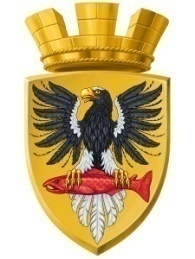 Р О С С И Й С К А Я  Ф Е Д Е Р А Ц И ЯКАМЧАТСКИЙ КРАЙП О С Т А Н О В Л Е Н И ЕАДМИНИСТРАЦИИ ЕЛИЗОВСКОГО ГОРОДСКОГО ПОСЕЛЕНИЯОт  01.03.2018 года                                                                                                                № 223-п         г.ЕлизовоОб аннулировании адреса земельному участку с кадастровым номером 41:05:0101005:1406 и о присвоении нового адреса земельному участку с кадастровым номером 41:05:0101005:1406	Руководствуясь статьей 14 Федерального закона от 06.10.2003 № 131-ФЗ «Об общих принципах организации местного самоуправления в Российской Федерации», Уставом Елизовского городского поселения, согласно Правилам присвоения, изменения и аннулирования адресов, утвержденным постановлением Правительства Российской Федерации от 19.11.2014 № 1221, на основании заявления Шевченко Т.Н. и принимая во внимание: свидетельство о праве на наследство по закону от 02.11.1995 года, архивной выписки КГУ «Государственный архив Камчатского края» от 08.07.2008 года № ТМ-612/10444 из протокола № 10 от 28 мая 1964 г. заседания исполнительного комитета Елизовского районного Совета депутатов трудящихсяПОСТАНОВЛЯЮ:Аннулировать адрес земельному участку с кадастровым номером 41:05:0101005:1406: Камчатский край, г.Елизово, пер. Канонерский, 14а. Присвоить новый адрес земельному участку с кадастровым номером 41:05:0101005:1406: Россия, Камчатский край, Елизовский муниципальный район, Елизовское городское поселение, Елизово г., Канонерский пер., 8.3. Направить настоящее постановление в Федеральную информационную адресную систему для внесения сведений установленных данным постановлением.4. Управлению делами администрации Елизовского городского поселения опубликовать (обнародовать) настоящее постановление в средствах массовой информации и разместить в информационно – телекоммуникационной сети «Интернет» на официальном сайте администрации Елизовского городского поселения. 5. Шевченко Т.Н. обратиться в филиал федерального государственного бюджетного учреждения «Федеральная кадастровая палата Федеральной службы государственной регистрации, кадастра и картографии» по Камчатскому краю для внесения изменений уникальных характеристик объекта недвижимого имущества.6. Контроль за исполнением настоящего постановления возложить на руководителя Управления архитектуры и градостроительства администрации Елизовского городского поселения.ВрИО Главы администрации Елизовского городского поселения                                                                Д.Б. Щипицын